แบบ ปค. ๕เทศบาลตำบลหนองบัวโคก
รายงานการประเมินผลการควบคุมภายใน
สำหรับระยะเวลาการดำเนินงานสิ้นสุด 30 กันยายน 2562แบบ ปค. ๕ (ต่อ)เทศบาลตำบลหนองบัวโคก
รายงานการประเมินผลการควบคุมภายใน
สำหรับระยะเวลาการดำเนินงานสิ้นสุด 30 กันยายน 2562แบบ ปค. ๕ (ต่อ)เทศบาลตำบลหนองบัวโคก
รายงานการประเมินผลการควบคุมภายใน
สำหรับระยะเวลาการดำเนินงานสิ้นสุด 30 กันยายน 2562แบบ ปค. ๕ (ต่อ)เทศบาลตำบลหนองบัวโคก
รายงานการประเมินผลการควบคุมภายใน
สำหรับระยะเวลาการดำเนินงานสิ้นสุด 30 กันยายน 2562แบบ ปค. ๕ เทศบาลตำบลหนองบัวโคก
รายงานการประเมินผลการควบคุมภายใน
สำหรับระยะเวลาการดำเนินงานสิ้นสุด 30 กันยายน 2562แบบ ปค. ๕ (ต่อ)เทศบาลตำบลหนองบัวโคก
รายงานการประเมินผลการควบคุมภายใน
สำหรับระยะเวลาการดำเนินงานสิ้นสุด 30 กันยายน 256๒แบบ ปค. ๕ (ต่อ)เทศบาลตำบลหนองบัวโคก
รายงานการประเมินผลการควบคุมภายใน
สำหรับระยะเวลาการดำเนินงานสิ้นสุด 30 กันยายน 256๒แบบ ปค. ๕ (ต่อ) กองสาธารณสุขและสิ่งแวดล้อม
รายงานการประเมินผลการควบคุมภายใน
สำหรับระยะเวลาการดำเนินงานสิ้นสุด 30 กันยายน 2562แบบ ปค. ๕ (ต่อ)เทศบาลตำบลหนองบัวโคก
รายงานการประเมินผลการควบคุมภายใน
สำหรับระยะเวลาการดำเนินงานสิ้นสุด 30 กันยายน 256๒แบบ ปค. ๕ (ต่อ) เทศบาลตำบลหนองบัวโคก
รายงานการประเมินผลการควบคุมภายใน
สำหรับระยะเวลาการดำเนินงานสิ้นสุด 30 กันยายน 256๒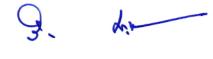                                                                                                                          (นายวิชัย  ประภากรแก้วรัตน์)
                                                                                                                       นายกเทศมนตรีตำบลหนองบัวโคก                              .
                                                                                                                        วันที่  ๒๑   ตุลาคม  พ.ศ. ๒๕๖๒ภารกิจตามกฎหมายที่จัดตั้งหน่วยงานของรัฐหรือภารกิจตามแผนการดำเนินการหรือภารกิจอื่นๆที่สำคัญของหน่วยงานของรัฐ/วัตถุประสงค์ความเสี่ยงการควบคุม
ภายในที่มีอยู่การประเมินผล
การควบคุมภายในความเสี่ยง
ที่ยังมีอยู่การปรับปรุง
การควบคุมภายในหน่วยงาน
ที่รับผิดชอบ1. กิจกรรมด้านการสรรหาบุคลากรตามกรอบอัตรากำลังวัตถุประสงค์          1. เพื่อสรรหาบุคลากรให้ครบตามกรอบอัตรากำลัง          2. เพื่อลดความผิดพลาดจากการปฏิบัติหน้าที่ที่ได้รับมอบหมายไม่ตรงกับมาตรฐานกำหนดตำแหน่ง หรือความรู้ ความชำนาญในตำแหน่งที่ได้รับมอบหมาย- จำนวนบุคลากรมีน้อยและไม่ครบตามกรอบอัตรากำลังและมอบหมายให้รับผิดชอบภารกิจงานที่ไม่ตรงกับความรู้ ความชำนาญ และมาตรฐานกำหนดตำแหน่งอาจทำให้เกิดความผิดพลาดและเสียหายต่อราชการได้- แจ้งเวียนตำแหน่งที่ว่าง รับโอน ย้าย สรรหาบุคลากรตามกรอบอัตรากำลัง ขอใช้บัญชีของกรมฯ หรือยืมตัวช่วยราชการ- ได้ดำเนินการแจ้งเวียนตำแหน่งที่ว่าง รับโอนย้าย ขอใช้บัญชีของกรมฯสรรหา ตามกรอบอัตรากำลังแต่ยังไม่ครบตามตำแหน่งที่ว่างอยู่จึงต้องดำเนินการสรรหาต่อไป- บุคลากรที่ดำเนินการสรรหายังไม่ครบตามตำแหน่งที่ว่างทำให้ต้องมอบหมายบุคลากรด้านอื่นปฏิบัติงานแทนอาจทำให้มีความผิดพลาดเกิดขึ้นได้จาการขาดความรู้ ความเข้าใจและความชำนาญเฉพาะด้าน- ดำเนินงานสรรหาตำแหน่งที่ว่างตามกรอบอัตรากำลังต่อไปเพื่อให้มีผู้ปฏิบัติงานที่มารับผิดชอบงานตามตำแหน่งหน้าที่ ให้ผู้ที่ได้รับมอบหมายปฏิบัติหน้าที่ด้วยความระมัดระวัง ศึกษาหาความรู้เพิ่มเติมหรือจัดอบรมให้ความรู้ /ส่งเข้ารับการฝึกอบรม- งานการ เจ้าหน้าที่สำนักปลัด
เทศบาลภารกิจตามกฎหมายที่จัดตั้งหน่วยงานของรัฐหรือภารกิจตามแผนการดำเนินการหรือภารกิจอื่นๆที่สำคัญของหน่วยงานของรัฐ/วัตถุประสงค์ความเสี่ยงการควบคุม
ภายในที่มีอยู่การประเมินผล
การควบคุมภายในความเสี่ยง
ที่ยังมีอยู่การปรับปรุง
การควบคุมภายในหน่วยงาน
ที่รับผิดชอบ2. กิจกรรมด้านการรักษาความสงบเรียบร้อยและการป้องกันบรรเทาสาธารณภัยวัตถุประสงค์          1. เพื่อให้มีผู้ปฏิบัติงานด้านการรักษาความสงบเรียบร้อยและการป้องกันบรรเทาสาธารณภัยเพิ่มขึ้น          2. เพื่อจัดหาวัสดุอุปกรณ์ที่มีความพร้อมและเพียงพอต่อการปฏิบัติงาน - เจ้าหน้าที่ อปพร.มีน้อยไม่เพียงพอหากต้องออกปฏิบัติภารกิจนอกสถานที่และวัสดุอุปกรณ์ เครื่องมือในการปฏิบัติงานบางอย่างเสื่อมสภาพตามอายุการใช้งาน- การสร้างเครือข่ายที่มาจากภาคประชาชนหรือหน่วยงานอื่น- จัดหาวัสดุอุปกรณ์ให้เพียงพอและพร้อมใช้งาน- การประเมินผลการควบคุมยังมีเจ้าหน้าที่ อปพร. จำนวนเท่าเดิม ควรแสวงหาความร่วมมือเพิ่มขึ้นและจัดหา อปพร ที่มาจากภาคประชาชน- วัสดุอุปกรณ์มีความเพียงพอ แต่บาง อย่างเสื่อมสภาพตามอายุการใช้งาน - การออกปฏิบัติการช่วยเหลือสาธารณภัยนอกพื้นที่เพิ่มขึ้นแต่เจ้าหน้าที่มีจำนวนน้อยอาจทำให้เกิดความล่าช้าหรือความผิดพลาดได้- มีวัสดุอุปกรณ์ที่เสื่อมสภาพตามอายุการใช้งานที่ต้องจัดหาให้เพียงพอ- จัดหา อปพร.เพิ่มหรือแสวงหาความร่วมมือจากหน่วยงานอื่นมาร่วมปฏิบัติภารกิจ- จัดทำแผนการจัดหาพัสดุ และควบคุมตรวจสอบอยู่เป็นประจำ- นักป้องกันบรรเทา
สาธารณภัย- สำนักปลัดภารกิจตามกฏหมายที่จัดตั้งหน่วยงานของรัฐหรือภารกิจตามแผนการดำเนินการหรือภารกิจอื่นๆที่สำคัญของหน่วยงานของรัฐ/วัตถุประสงค์ความเสี่ยงการควบคุม
ภายในที่มีอยู่การประเมินผล
การควบคุมภายในความเสี่ยง
ที่ยังมีอยู่การปรับปรุง
การควบคุมภายในหน่วยงาน
ที่รับผิดชอบ3. กิจกรรมด้านการป้องกันและแก้ไขปัญหายาเสพติดวัตถุประสงค์          1. เพื่อแก้ไขและลดปัญหาด้านยาเสพติดลง          2. เพื่อแสวงหาความร่วมมือจากภาคประชาชนหรือหน่วยงานภายนอกร่วมแก้ไขปัญหายาเสพติด - ยังมีข้อมูลผู้ค้าและผู้เสพในพื้นที่และเยาวชนกลุ่มเสี่ยงที่ไม่เข้ารับการบำบัด- ประชาชนไม่กล้าให้ข้อมูลเนื่องจากเกรงว่าหากให้ข้อมูลแล้วจะเป็นอันตรายหรือถูกเปิดเผยชื่อ-จัดกิจกรรมให้ความรู้หรือจัดอบรมให้มีความรู้ในการป้องกันและแก้ไขปัญหายาเสพติดร่วมกันจากทุกภาคส่วน-เปิดช่องทางแจ้งเบาะแสเพิ่มขึ้นและถือเป็นความลับสำหรับผู้ให้ข้อมูล-การควบคุมยังไม่เพียงพอ จำนวนผู้ค้าและผู้เสพไม่ลดลงยังมีผู้ค้าใช้เส้นทางผ่านในการขนส่งยาเสพติด-ประชาชนแจ้งเบาะแสเพิ่มขึ้นแต่การบังคับใช้กฏหมายไม่เข้มงวด- ผู้ค้าในและนอกพื้นที่ยังไม่ลดลง-การบังคับใช้กฎหมายยังไม่มีประสิทธิภาพ ทำให้ผู้ค้าผู้เสพไม่เกรงกลัวยังกลับมากระทำผิดซ้ำอีก-กวดขันและตรวจสอบสถานบันเทิงหรือแหล่งมั่วสุมร่วมกับชุดปฏิบัติการร่วมของอำเภอ- จัดอบรมให้ความรู้สร้างความเข้าใจกับเยาวชนผู้ปกครองที่เป็นกลุ่มเสี่ยง- นักป้องกันบรรเทา
สาธารณภัย- ปลัด
เทศบาลภารกิจตามกฏหมายที่จัดตั้งหน่วยงานของรัฐหรือภารกิจตามแผนการดำเนินการหรือภารกิจอื่นๆที่สำคัญของหน่วยงานของรัฐ/วัตถุประสงค์ความเสี่ยงการควบคุม
ภายในที่มีอยู่การประเมินผล
การควบคุมภายในความเสี่ยง
ที่ยังมีอยู่การปรับปรุง
การควบคุมภายในหน่วยงาน
ที่รับผิดชอบ4. กิจกรรมการจัดเก็บเอกสารวัตถุประสงค์          1. เพื่อจัดระบบงานสารบรรณและลดการสูญหายของเอกสารกรณีหาเอกสารไม่พบ- จนท.จัดเก็บเอกสารไม่เรียบร้อยหรือเปลี่ยนผู้รับผิดชอบทำให้หาเอกสารไม่พบ-จัดระบบงานสารบรรณกำชับเจ้าหน้าที่ที่รับผิดชอบจัดเก็บเอกสารและปรับปรุงแฟ้มให้เป็นปัจจุบัน-กำชับเจ้าหน้าที่ส่งมอบงานก่อนการเปลี่ยนแปลงผู้รับผิดชอบ-มีการจัดเก็บเอกสารที่เป็นระเบียบมากขึ้นและจัดหาสถานที่เก็บที่เป็นสัดส่วนเพิ่มขึ้น-เจ้าหน้าที่บางรายยังไม่มีความรอบคอบในการสืบค้นหรือจัดเก็บเอกสารยังมีเอกสารที่ต้องใช้เวลาในการค้นหามาก- ยังมีเอกสารบางอย่างหาไม่พบหรือใช้เวลานานในการค้นหา- สถานที่จัดเก็บเอกสารไม่เพียงพออาจทำให้การจัดเก็บไม่เรียบร้อยและอาจสูญหายได้- กำชับเจ้าหน้าที่ให้ดูแลจัดเก็บเอกสารให้เรียบร้อย- จัดหาตู้จัดเก็บเอกสารหรือห้องเก็บเอกสารให้เพียงพอ- สำนักปลัด- เจ้าหน้าที่ธุรการภารกิจตามกฎหมายที่จัดตั้งหน่วยงานของรัฐหรือภารกิจตามแผนการดำเนินการหรือภารกิจอื่นๆที่สำคัญของหน่วยงานของรัฐ/วัตถุประสงค์ความเสี่ยงการควบคุม
ภายในที่มีอยู่การประเมินผล
การควบคุมภายในความเสี่ยง
ที่ยังมีอยู่การปรับปรุง
การควบคุมภายในหน่วยงาน
ที่รับผิดชอบ5. กิจกรรมการจัดเก็บรายได้วัตถุประสงค์          1. เพื่อจัดเก็บรายได้ให้ได้ตามเป้าหมาย          2. เพื่อประชาสัมพันธ์การชำระภาษีให้ทั่วถึงและมีช่องทางการชำระภาษีเพิ่มขึ้น
          3. เพื่อไม่ให้มีลูกหนี้ค้างชำระเพิ่มขึ้น- ประชาชนยังหลีกเลี่ยงการชำระภาษี ชำระภาษีไม่ตรงตามกำหนด-ประชาสัมพันธ์กำหนดการและช่องทางในการชำระภาษีให้ทั่วถึงและครอบคลุมทุกกลุ่มเป้าหมาย-ยังจัดเก็บภาษีได้ไม่ครบตามเป้าหมายบางรายไม่อยู่ในพื้นที่ และการชำระภาษีเกินกำหนดเวลา- การหลีกเลี่ยงการชำระภาษีโดยแจ้งข้อมูลในการประเมินภาษีไม่ครบถ้วนหรือเจ้าหน้าที่ประเมินภาษีไม่ถูกต้องตามข้อเท็จจริง- แจ้งประชาสัมพันธ์ช่องทางการชำระภาษีเพิ่มขึ้นและติดตามการชำระให้ทันภายในกำหนด-กำชับเจ้าหน้าที่ตรวจสอบข้อมูลให้ถูกต้อง- กองคลัง
- ปลัด
เทศบาลภารกิจตามกฏหมายที่จัดตั้งหน่วยงานของรัฐหรือภารกิจตามแผนการดำเนินการหรือภารกิจอื่นๆที่สำคัญของหน่วยงานของรัฐ/วัตถุประสงค์ความเสี่ยงการควบคุม
ภายในที่มีอยู่การประเมินผล
การควบคุมภายในความเสี่ยง
ที่ยังมีอยู่การปรับปรุง
การควบคุมภายในหน่วยงาน
ที่รับผิดชอบ6. กิจกรรมการควบคุมด้านพัสดุวัตถุประสงค์          1. เพื่อควบคุมการเบิก – จ่ายพัสดุและลดการรั่วไหลของพัสดุไม่ให้เพิ่มขึ้น           2. เพื่อลดค่าใช้จ่ายในการจัดซื้อจัดหาพัสดุที่ซ้ำซ้อนหรือเกินความจำเป็น- พัสดุมีจำนวนมากและหลายประเภทห้องเก็บพัสดุไม่เพียงพอและไม่อยู่ในพื้นที่เดียวกันทำให้ยากต่อการควบคุม- ควบคุมการเบิก – จ่ายพัสดุ ให้รอบคอบนำไปใช้งานตามวัตถุประสงค์หรือไม่ ตรวจสอบพัสดุให้เป็นปัจจุบัน- จัดทำแผนการจัดหาพัสดุของทุกสำนัก กอง-การจัดเก็บพัสดุยังไม่เป็นระเบียบยากแก่การค้นหา- การเบิกพัสดุไปใช้งานยังขาดการติดตามตรวจสอบเท่าที่ควร เช่น วัสดุไฟฟ้า เครื่องมือก่อสร้าง- สถานที่จัดเก็บพัสดุไม่เพียงพอยากแก่การควบคุมพัสดุ- การติดตามตรวจสอบการนำพัสดุไปใช้งานตามวัตถุประสงค์ยังไม่ได้พอเท่าที่ควร อาจเกิดการรั่วไหลหรือสูญหายได้- จัดหาสถานที่จัดเก็บพัสดุโดยเฉพาะและเป็นสัดส่วนแยกประเภท- กำชับเจ้าหน้าที่ติดตามตรวจสอบการเบิก – จ่าย พัสดุให้รอบครอบมากขึ้น- กองคลัง
- เจ้าหน้าที่พัสดุภารกิจตามกฏหมายที่จัดตั้งหน่วยงานของรัฐหรือภารกิจตามแผนการดำเนินการหรือภารกิจอื่นๆที่สำคัญของหน่วยงานของรัฐ/วัตถุประสงค์ความเสี่ยงการควบคุม
ภายในที่มีอยู่การประเมินผล
การควบคุมภายในความเสี่ยง
ที่ยังมีอยู่การปรับปรุง
การควบคุมภายในหน่วยงาน
ที่รับผิดชอบ7. กิจกรรมการออกแบบและควบคุมการก่อสร้าง การพิจารณาอนุญาต วัตถุประสงค์          1. เพื่อให้การออกแบบและควบคุมการก่อสร้าง การพิจารณาอนุญาต เป็นไปอย่างถูกต้องตามระเบียบ กฎหมายที่เกี่ยวข้อง และข้อบังคับ          2. เพื่อให้การปฏิบัติงานด้านการก่อสร้างเป็นไปด้วยความถูกต้อง และมีประสิทธิภาพมากขึ้น- ขาดวิศวกรในการออกแบบหรือรับรองแบบ- ขาดบุคลากรที่มีความรู้ความชำนาญด้านช่าง เพื่อเป็นผู้กำหนดราคากลางหรือกรรมการตรวจการจ้างผู้ขออนุญาตก่อสร้างไม่ปฏิบัติตามแบบที่ขออนุญาต-เจ้าหน้าที่ต้องออกตรวจสอบพื้นที่ที่ได้รับอนุญาตเป็นระยะและให้คำแนะนำให้ดำเนินการตามแบบหากมีการแก้ไขเปลี่ยนแปลงต้องแจ้งและขออนุญาตตามระเบียบ-บุคลากรด้านช่างไม่เพียงพออาจทำให้งานล่าช้าหรือเกิดความผิดพลาดเสียหายต่อทางราชการได้- บุคลากรที่ไม่มีความรู้ความชำนาญด้านช่างแต่ได้รับมอบหมายให้รับผิดชอบงานอาจก่อให้เกิดความเสียหายต่อทางราชการได้จากความไม่รู้ไม่เข้าใจ- จัดหาบุคลากรให้เพียงพอหรือยืมตัวผู้มีความรู้ความชำนาญช่วยราชการงานช่าง- บังคับใช้กฏหมายโดยเคร่งครัด- นักทรัพยากรบุคคล- กองช่าง- ปลัด
เทศบาลภารกิจตามกฎหมายที่จัดตั้งหน่วยงานของรัฐหรือภารกิจตามแผนการดำเนินการหรือภารกิจอื่นๆที่สำคัญของหน่วยงานของรัฐ/วัตถุประสงค์ความเสี่ยงการควบคุม
ภายในที่มีอยู่การประเมินผล
การควบคุมภายในความเสี่ยง
ที่ยังมีอยู่การปรับปรุง
การควบคุมภายในหน่วยงาน
ที่รับผิดชอบ8. กิจกรรมด้านสิ่งแวดล้อม วัตถุประสงค์          1. เพื่อปรับปรุงและรักษาสิ่งแวดล้อมให้ดีขึ้น           2. เพื่อลดปริมาณขยะและของเสียไม่ให้เพิ่มขึ้น - ขยะมูลฝอยและของเสียยังมีการจัดการที่ไม่ถูกต้องประชาชนยังทิ้งขยะไม่เป็นที่เป็นทางและไม่คัดแยกขยะ -ดำเนินการปรับปรุงที่ทิ้งขยะ- จัดอบรมให้ความรู้และสร้างจิตสำนึกให้ประชาชนรู้จักการคัดแยกขยะ-ประชาชนยังไม่ให้ความร่วมมือในการคัดแยกขยะและยังพบการทิ้งขยะไม่เป็นที่เป็นทางการ-การปรับปรุงสถานที่ทิ้งขยะได้ดำเนินการแล้วแต่ยังต้องปรับปรุงต่อไปเป็นระยะๆ- ปริมาณขยะที่ยังไม่ลดลงและประชาชนไม่ให้ความสำคัญต่อการจัดเก็บหรือคัดแยกขยะ- จัดกิจกรรมรณรงค์ประชาสัมพันธ์ให้ประชาชนมีจิตสำนึกในการจัดเก็บและคัดแยกขยะ-จัดฝึกอบรมหรือศึกษาดูงานชุมชนต้นแบบด้านการคัดแยกขยะ- กองสาธารณสุขและสิ่งแวดล้อมภารกิจตามกฏหมายที่จัดตั้งหน่วยงานของรัฐหรือภารกิจตามแผนการดำเนินการหรือภารกิจอื่นๆที่สำคัญของหน่วยงานของรัฐ/วัตถุประสงค์ความเสี่ยงการควบคุม
ภายในที่มีอยู่การประเมินผล
การควบคุมภายในความเสี่ยง
ที่ยังมีอยู่การปรับปรุง
การควบคุมภายในหน่วยงาน
ที่รับผิดชอบ9. กิจกรรมควบคุมและระงับโรคติดต่อ วัตถุประสงค์          1. เพื่อป้องกันและควบคุมโรคพิษสุนัขบ้า และลดจำนวนประชากรสุนัขและแมวลง          2. เพื่อป้องกันและควบคุมโรคไข้เลือดออก ลดการแพร่ระบาดในชุมชน- สุนัขและแมวที่คลอดลูกหลังจากการออกหน่วยบริการฉีดวัคซีนและทำหมันสุนัขทำให้มีประชากรสุขนัขเพิ่มขึ้น- ประชาชนยังไม่ให้ความสำคัญของการกำจัดแหล่งเพาะพันธุ์ลูกน้ำยุงลาย -การขึ้นทะเบียนสุนัขและแมวเพื่อให้ทราบจำนวนและสามารถวางแผนควบคุมและป้องกันโรคพิษสุนัขบ้าได้-จัดกิจกรรมรณรงค์กำจัดแหล่งเพาะพันธุ์ลูกน้ำยุงลายอย่างต่อเนื่อง-การควบคุมจำนวนประชากรสุนัขและแมวยังไม่ได้ผล- การกำจัดแหล่งเพาะพันธุ์ลูกน้ำยุงลายยังดำเนินการไม่ต่อเนื่องประชาชนไม่ให้ความร่วมมือเท่าที่ควร- จำนวนวัคซีนไม่เพียงพอต่อจำนวนสุนัข แมว ที่เพิ่มขึ้นนอกเหนือการควบคุม- ยังพบการระบาดของโรคไข้เลือดออกเป็นระยะๆ- เร่งรณรงค์การประชาสัมพันธ์การควบคุมตาม พ.ร.บ. ควบคุมการเลี้ยงสัตว์หรือออกเทศบัญญัติควบคุมการเลี้ยงสัตว์- ประสานขอความร่วมมือจาก อสม.ให้ช่วยสอดส่องดูแล- กองสาธารณสุขและสิ่งแวดล้อม-ปลัด
เทศบาล- อสม.- สถานีอนามัย- ปศุสัตว์ภารกิจตามกฏหมายที่จัดตั้งหน่วยงานของรัฐหรือภารกิจตามแผนการดำเนินการหรือภารกิจอื่นๆที่สำคัญของหน่วยงานของรัฐ/วัตถุประสงค์ความเสี่ยงการควบคุม
ภายในที่มีอยู่การประเมินผล
การควบคุมภายในความเสี่ยง
ที่ยังมีอยู่การปรับปรุง
การควบคุมภายในหน่วยงาน
ที่รับผิดชอบ10. กิจกรรมงานสังคมสงเคราะห์ วัตถุประสงค์          1. เพื่อให้การจ่ายเบี้ยยังชีพเป็นไปตามเกณฑ์ และระเบียบข้อกฏหมายที่กำหนด          2. เพื่อลดความผิดพลาดจากการรับเบี้ยยังชีพซ้ำซ้อนจากสังกัดเดิม- ระเบียบและหลักเกณฑ์ที่เปลี่ยนแปลงทำให้ การเบิก – จ่าย เงินอาจมีความผิดพลาด-เจ้าหน้าที่รับผิดชอบตรวจสอบข้อมูลอย่างรอบคอบระมัดระวังไม่ให้เกิดความผิดพลาด โดยเฉพาะผู้ที่ย้ายเข้า – ย้ายออก-มีการควบคุมที่เพียงพอเจ้าหน้าที่ใช้ความระมัดระวังเพิ่มมากขึ้นแต่ยังมีผู้ที่ย้ายเข้ามาอยู่ใหม่ที่ยังรับสิทธิจากที่เดิมมาขอขึ้นทะเบียนรับสิทธิ- การจ่ายเบี้ยยังชีพให้กับผู้มีสิทธิหรือผู้รับมอบอำนาจที่ยังไม่เปิดบัญชีธนาคารในการรับเบี้ยยังชีพ- ตรวจสอบสิทธิจากต้นสังกัดเดิมของผู้ที่โอนย้ายเข้ามาอยู่ใหม่ป้องกันการซ้ำซ้อนในการรับ – จ่ายเบี้ย- ประชาสัมพันธ์ให้ความรู้แก่ผู้ขอรับสวัสดิการให้ทั่วถึงและหลากหลาย- นักพัฒนาชุมชน- กองสวัสดิการ- สำนักปลัด